Napriek pandémií sa nám podarilo spraviť niekoľko akcií, aktivít a tým spestriť pandémiou prenasledovaný rok 2020. Prinášame Vám niektoré z aktivít:Osadenie cvičiacich strojovStavba krbu Skrášlenie a areálu preliezokkoncert p. Anny Servickej, ktorý bol veľmi prijemným kultúrnym obohatením.Spolupráca s hasičmi počas Jánskych ohňovUpratovanie prostredia parkuPodujatie Beh na Levočskú horu. Výborná účasť, počasie, nálada  a aj pomoc pre TamarkuMikulášske lietanie, deti boli na vzduchu, ukázali nám aké sú šikovné a Mikuláš ich odmenil.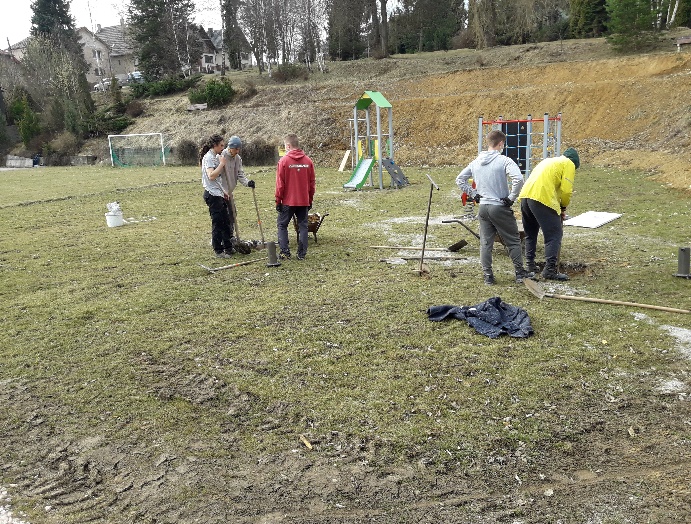 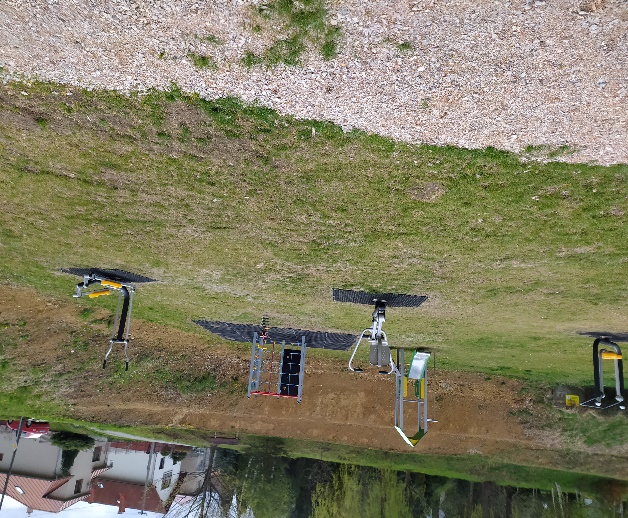 Osadenie cvičiacich strojov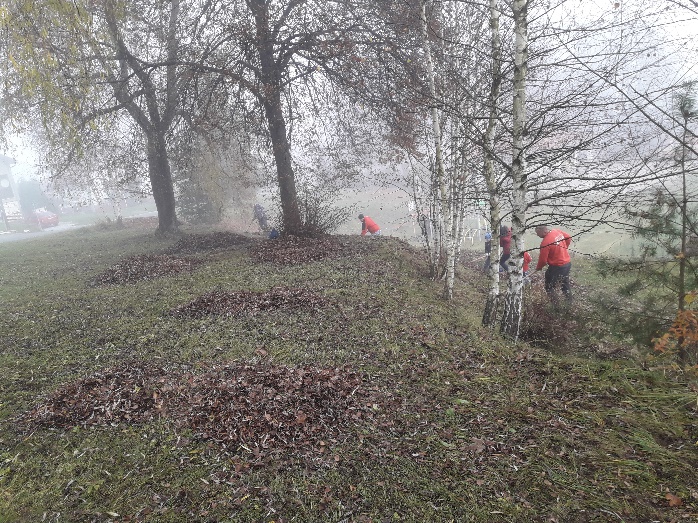 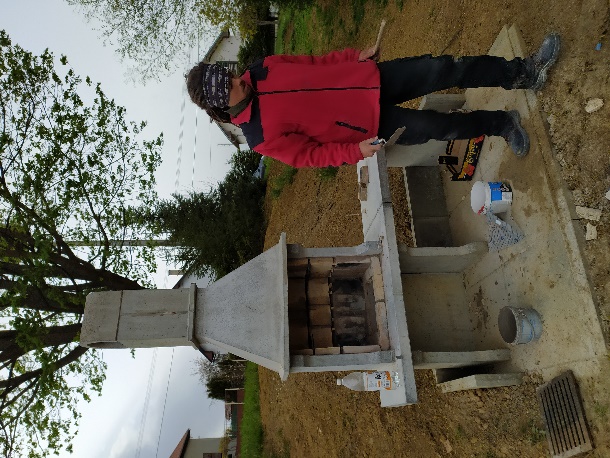        Upratovanie prostredia parku				     Stavba krbu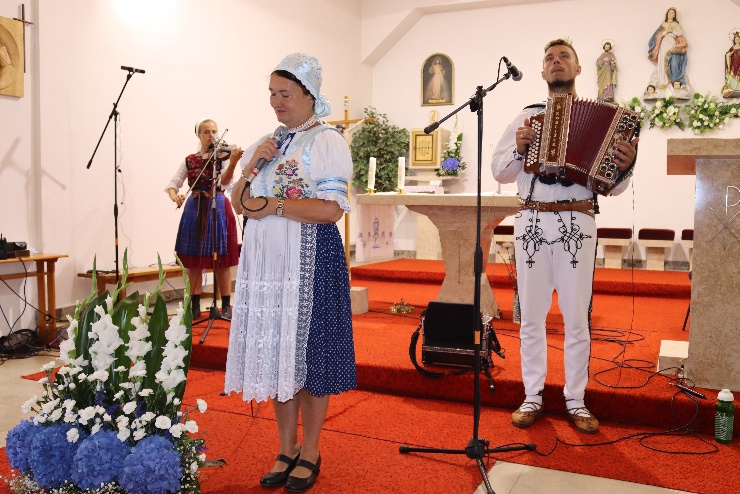 Koncert p. Anny Servickej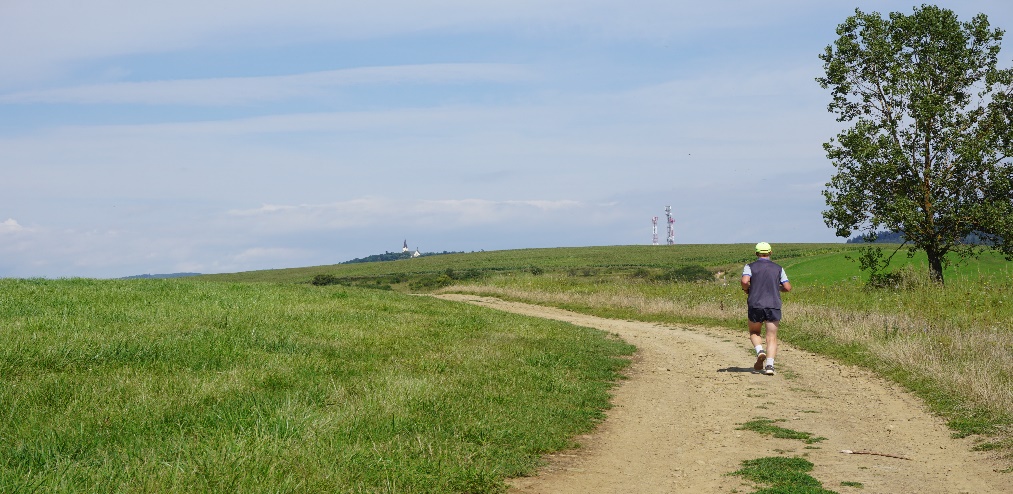 Beh na Levočskú horu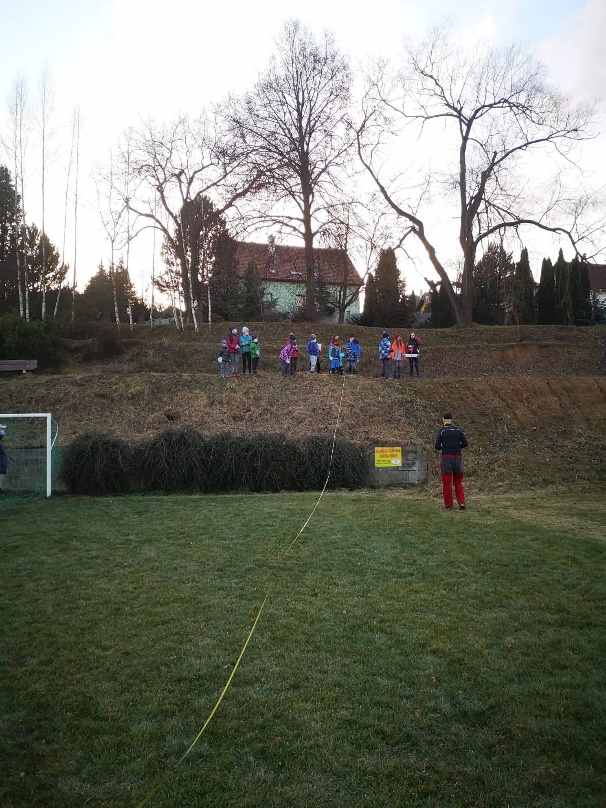 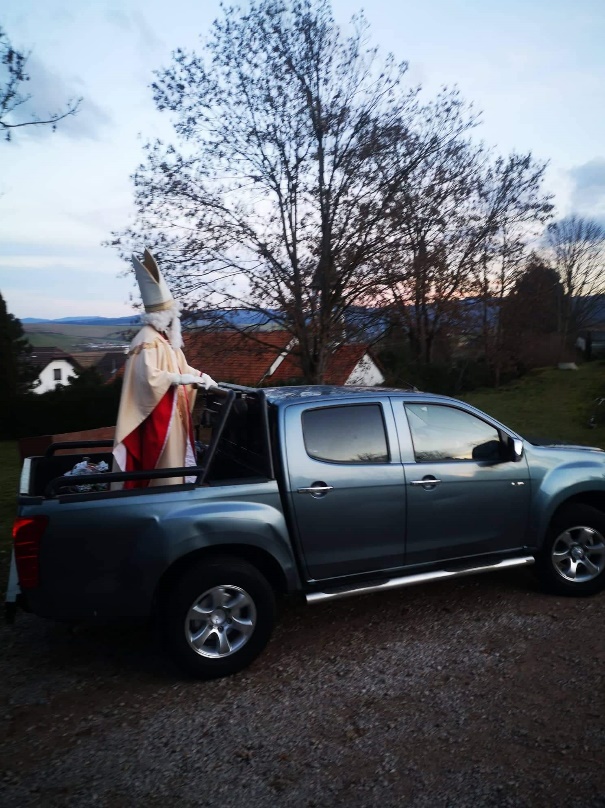 Mikulášske lietanieĎakujeme Vám všetkým za spoluprácu a veríme, že sa v roku 2021 dočkáme v zdraví väčšieho množstva aktivít.Pre viac fotiek a informácií navštívte našu stránku:https://oriesky-lieskovany.wbl.skalebo Facebook:https://www.facebook.com/Orieskylieskovany/Za oriešky: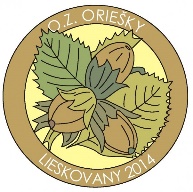 Štefan Kapustaštatutár